移动家宽新增流程APP使用指南总体流程步骤总概述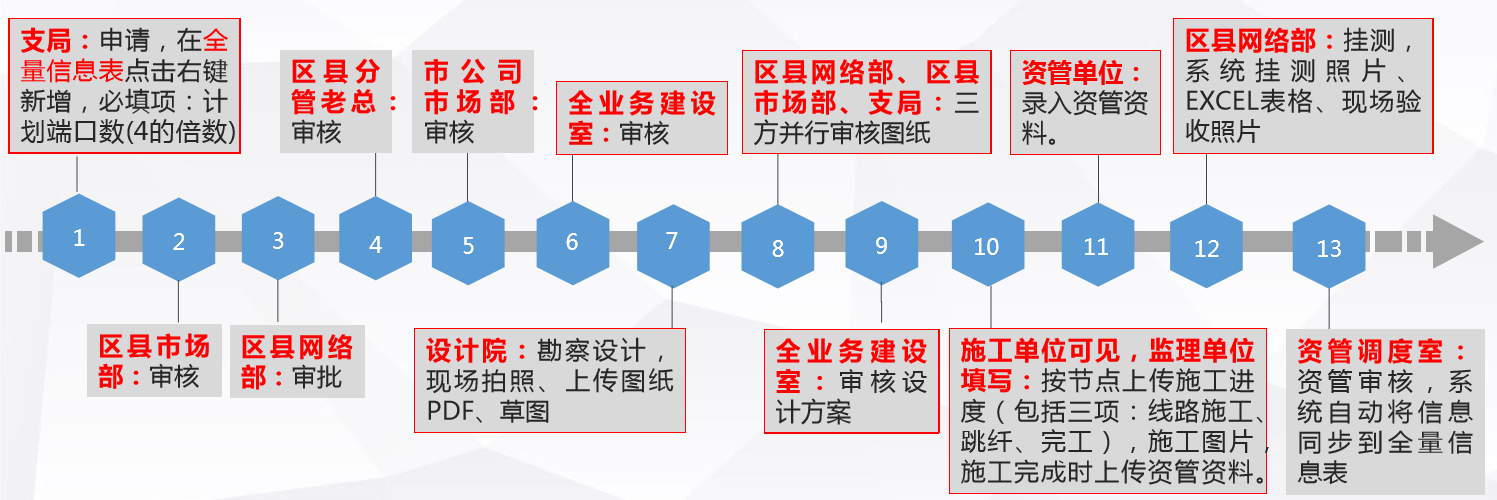 2.支局发起新增请求2.1点击家宽新增进入全量信息表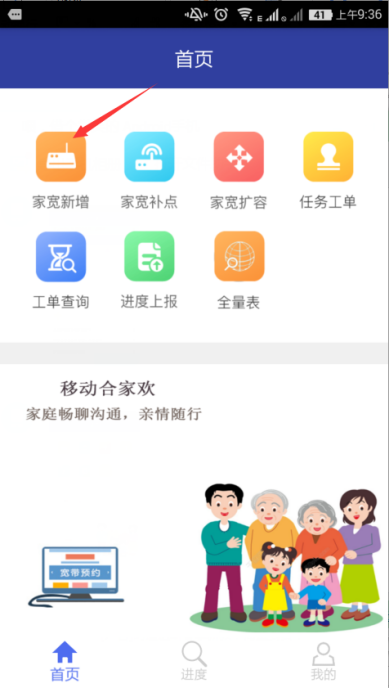 2.2选择所要进行的新增区域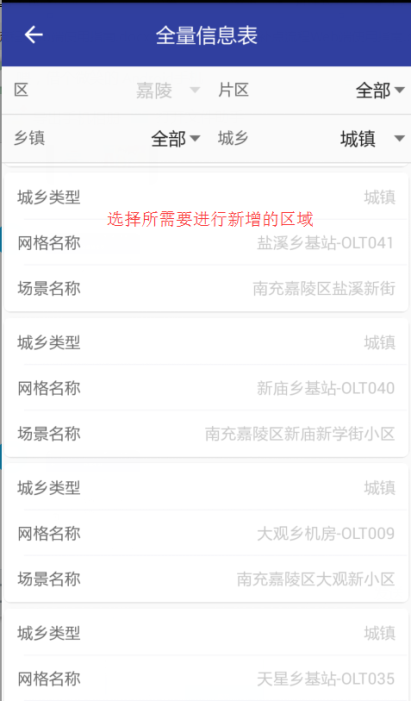 2.3点击进入填写相应的新增信息 计划端口数，申请理由（必填）等点击提交即可完成新增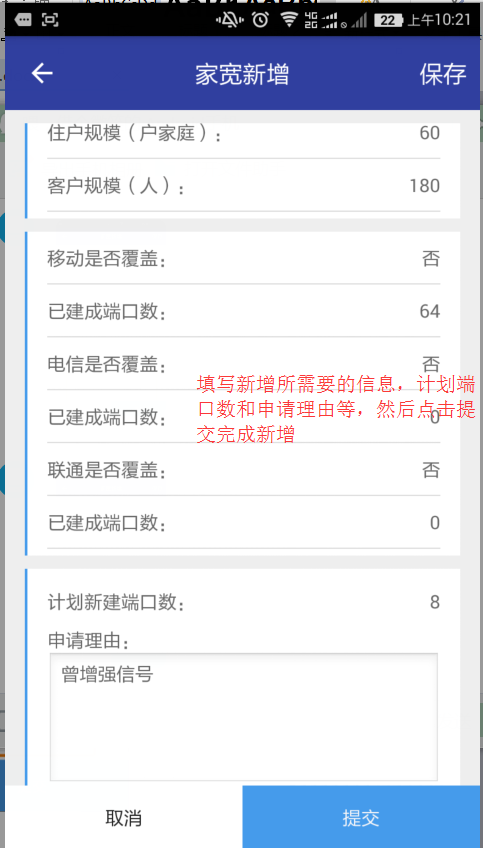 3.区县分公司市场部审核  3.1点击任务工单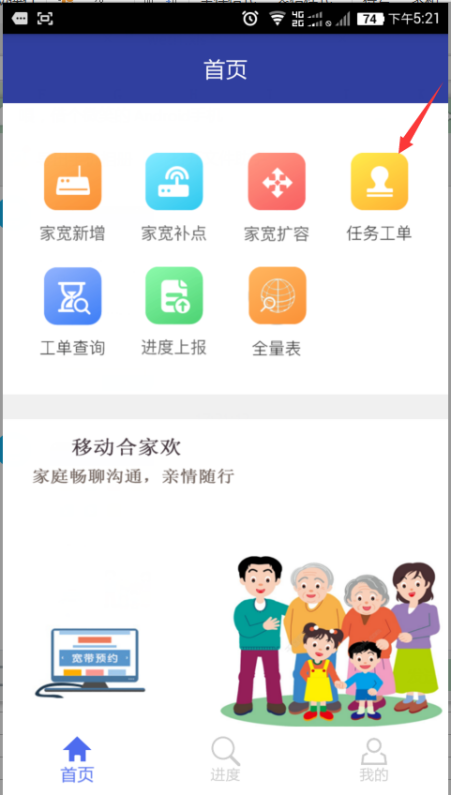 3.2查看新增工单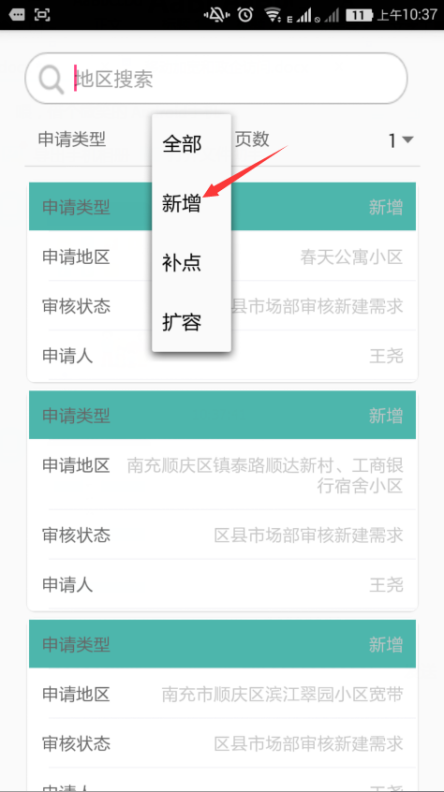 3.3选择所需要审核的工单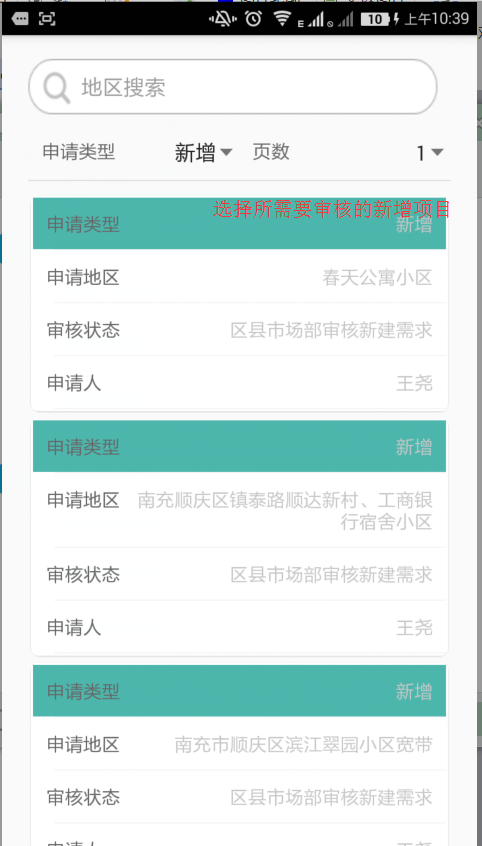 4.区县网络部审核步骤如②进行审核5.区县老总审核步骤如②进行审核6.市公司市场部审核步奏如②进行审核7.全业务建设室审核步骤如②进行审核8.设计院8.1勘察设计，现场拍照，草图，PDF.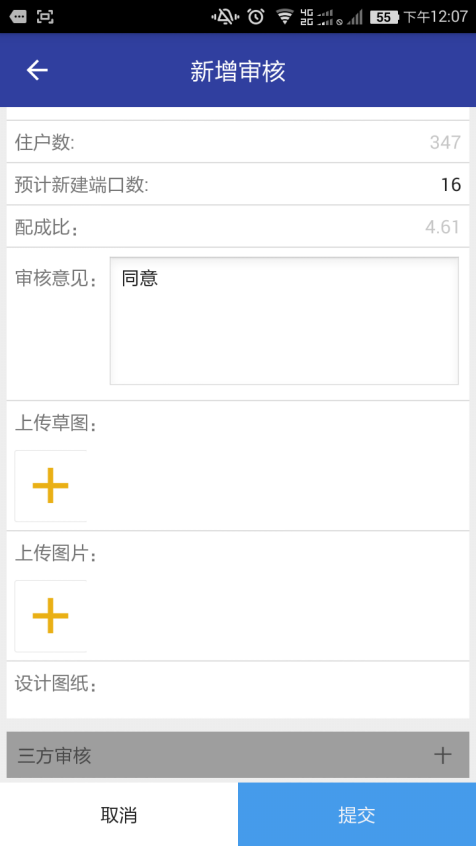 8.2设计图纸必须去Web端进行提交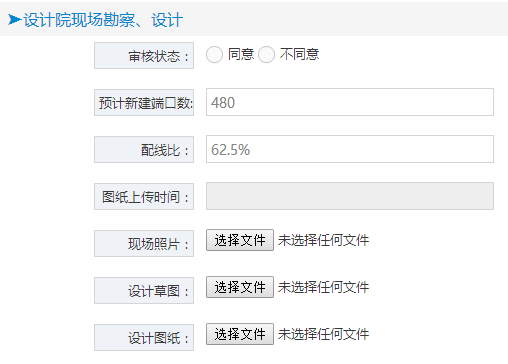 9.区县网络部，区县市场部，支局进行三方并行会审每个部门的审核步骤都和步奏②一样10.全业务建设室审核步骤如②进行审核11.施工单位查看，监理单位填写11.1转换到Web端进行操作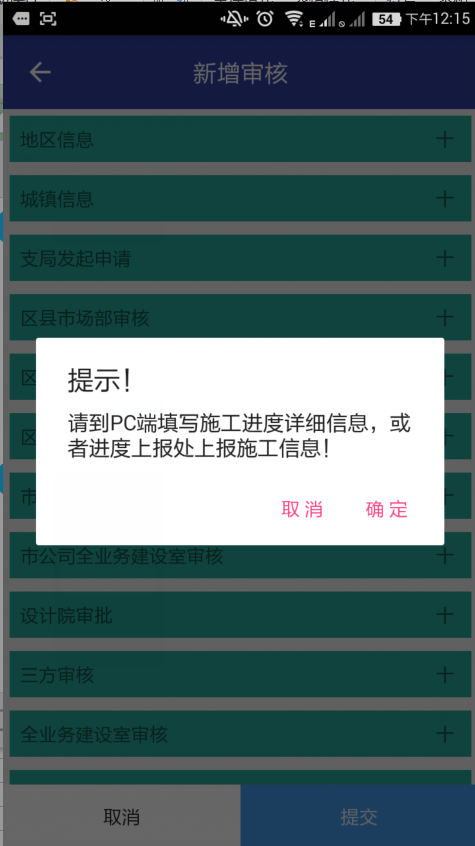 11.2PC端进行填写详细信息 点击新增扩容下的新增报表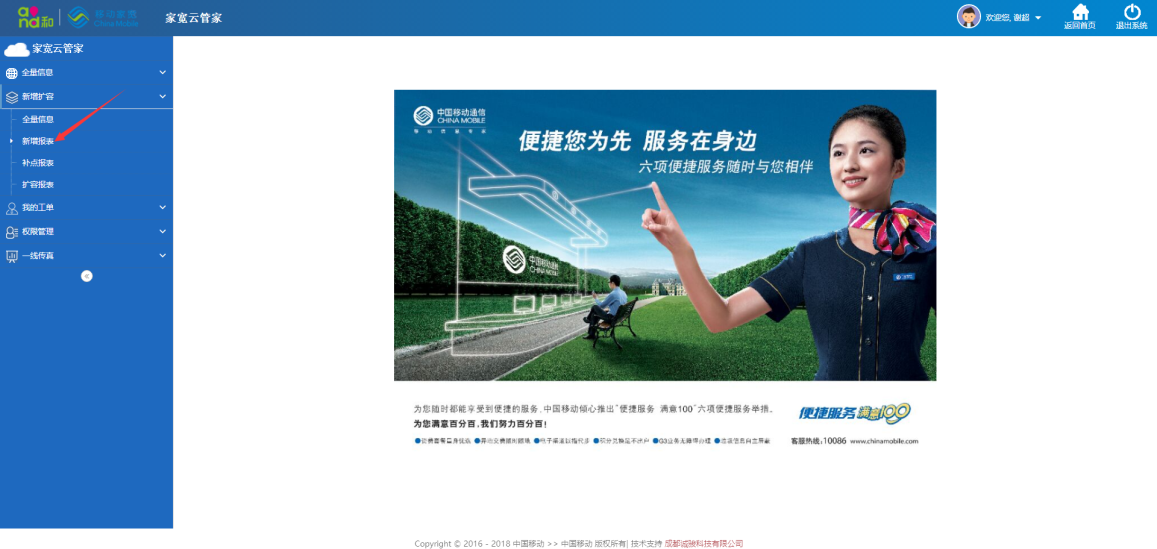 选择所需要填写施工进度的记录，点击审核进行填写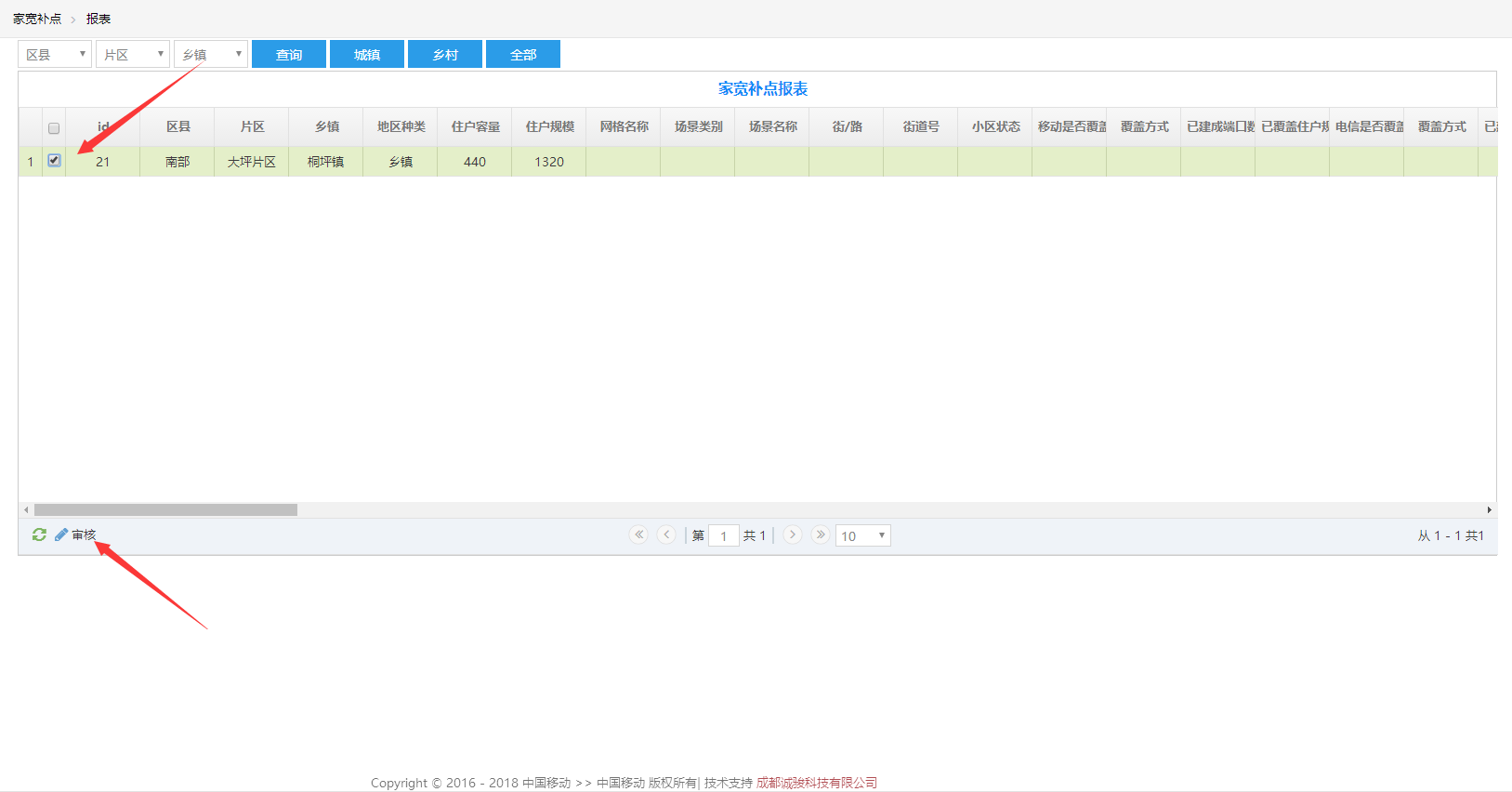 3.点击施工进行信息填写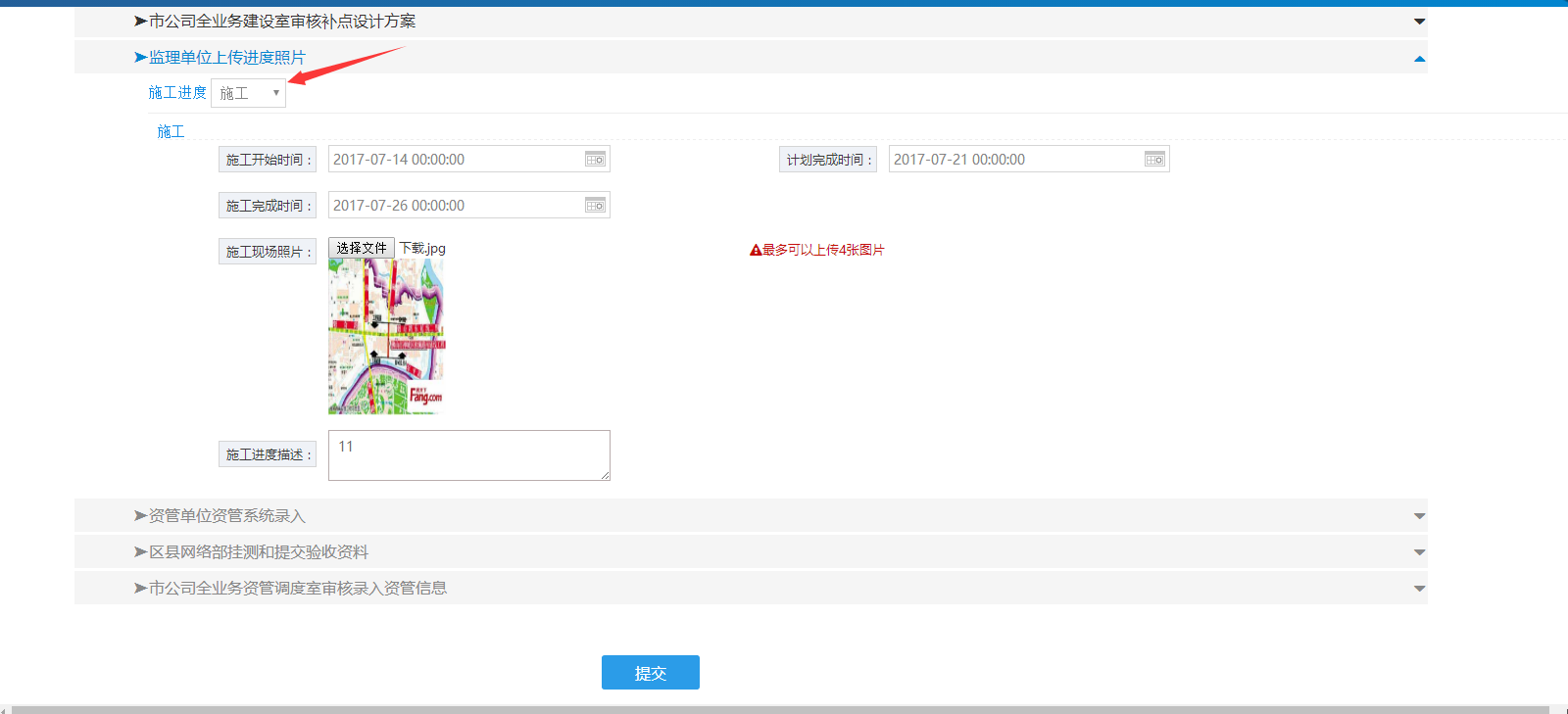 4.点击调纤进行信息填写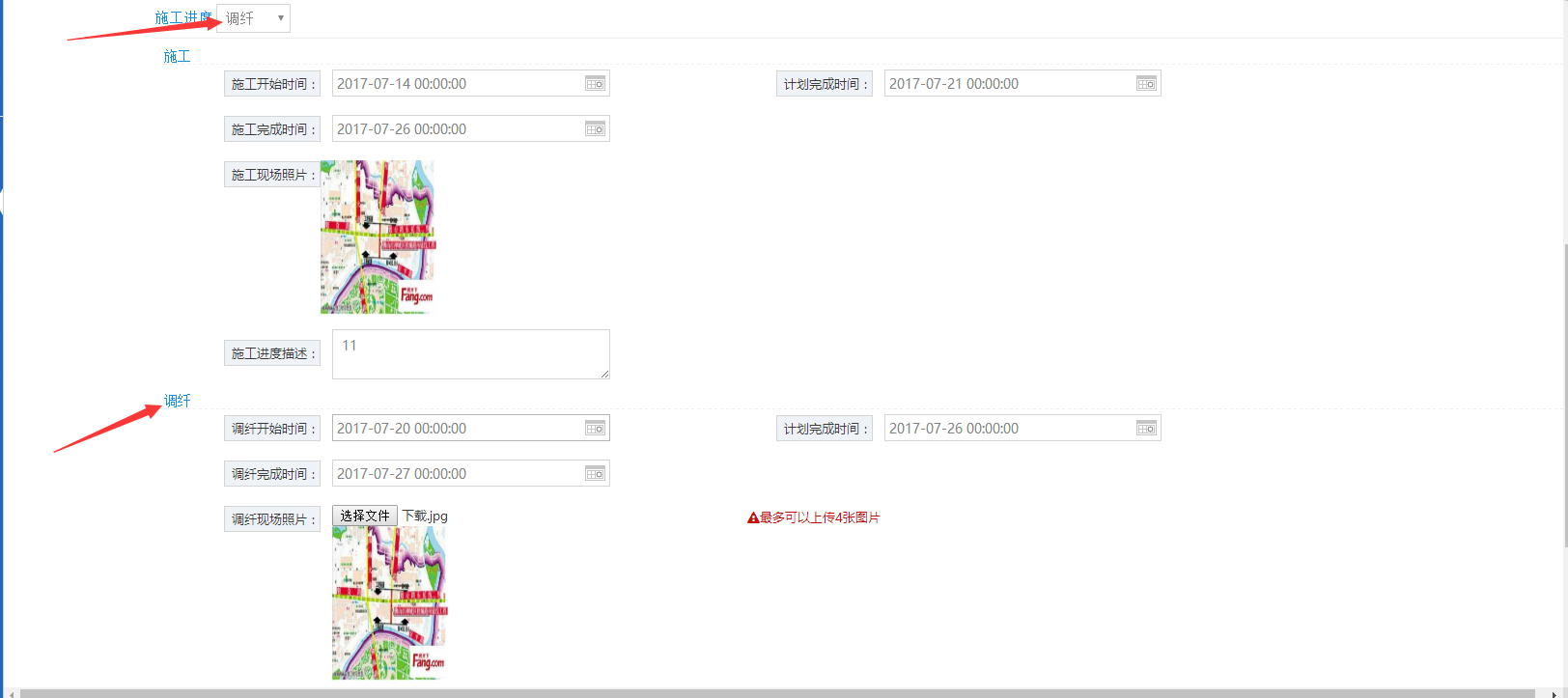 5.点击完成进行信息填写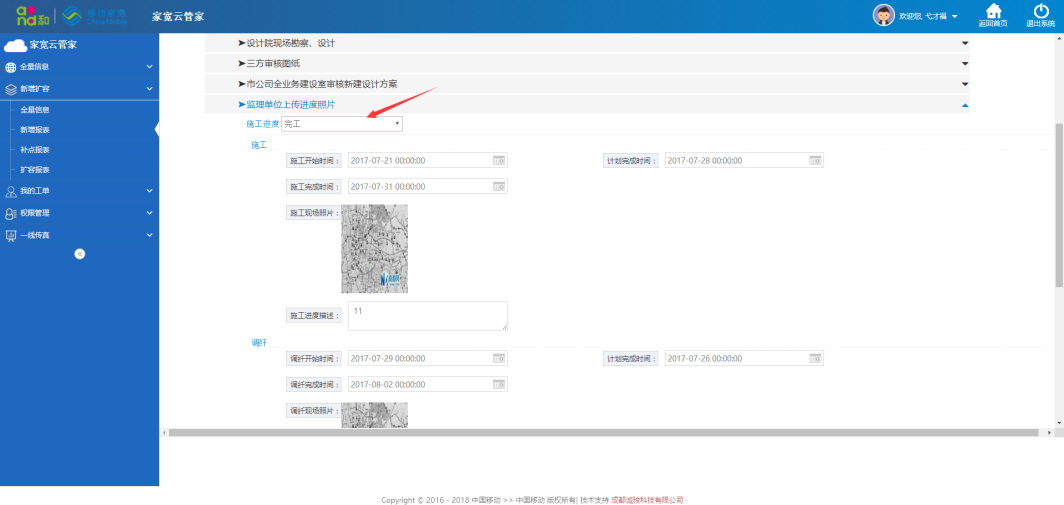 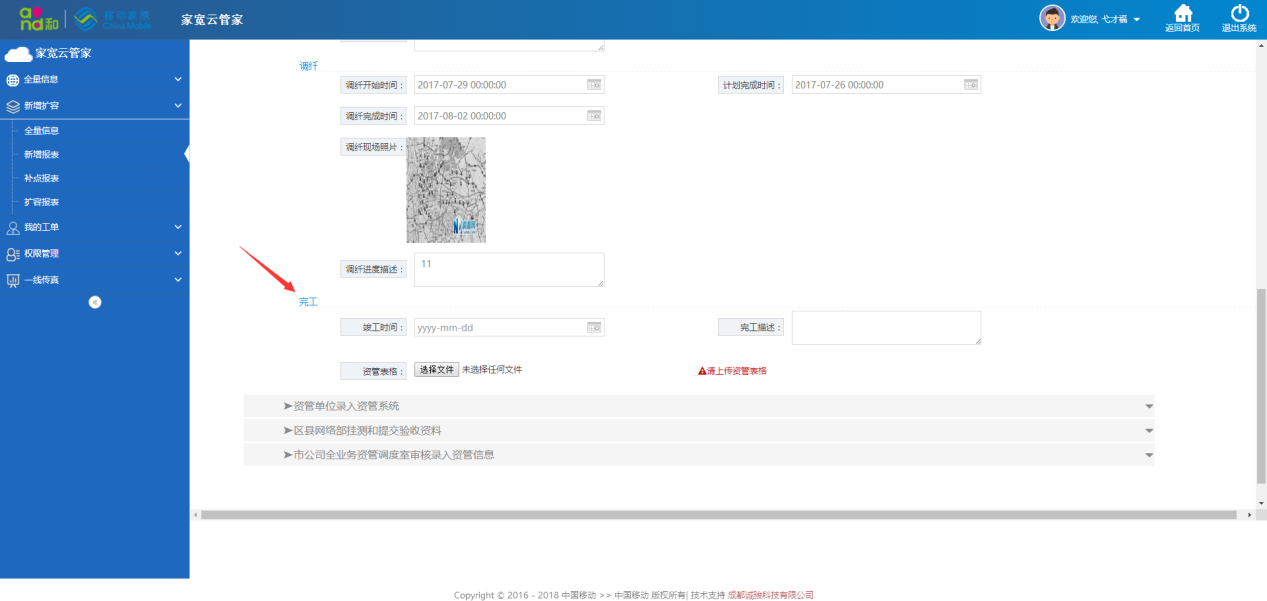 12.资管单位录入资管单位进行录入步骤如②一样13.区县网络部13.1进行挂测，系统挂测照片，excel表格，现场验收照片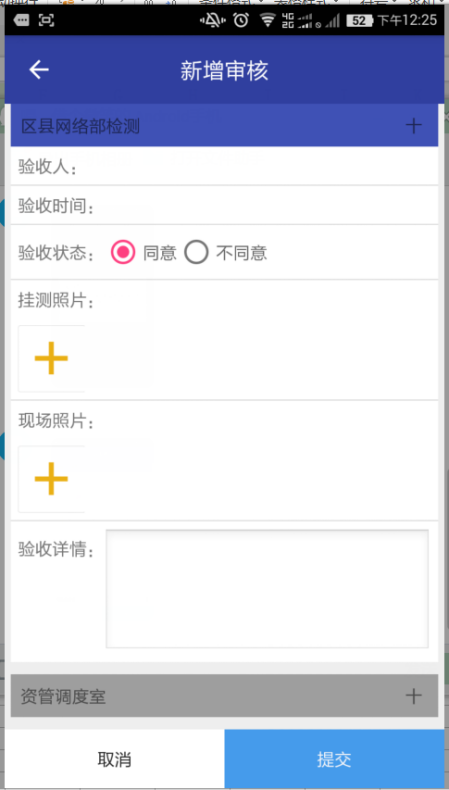 14.资管调度室审核审核步骤如②相同.